PRACTICAL InformationVenue of the forumThe Workshop will be held in Yasmine Hammamet (60 km south Tunis) - Tunisia (http://www.goldenyasmin.com/mehari-hammamet/en/index.htm)REGISTRATION AND Working HoursThe registration of the participants will take place in the meeting’s venue on 18 September 2012, at 13h00. The opening session will start at 14h00. proposed ACCOMODATIONKindly be advised that it is recommended for participants to reserve their hotel accommodations via e-mail, telephone or fax, by sending the Hotel Reservation Form directly to the hotels, indicating their arrival schedules, before 20/8/2012 with copy to:Mr. Riadh Ben AmaraCIFODECOM (Ministry of Information and Communication Technologies),Tel: +216 71 857 804, Mobile: +216 98 236 406, Fax: +216 71 857 803,E-mail: riadh.benamara@cifodecom.com.tnLIST OF PROPOSED HOTELS Diar El Medina – Yasmine Hammamet – Tunisia (Forum venue)Tel: +216 72 241 000 – Fax: +216 72 240 553 – e-mail: reservation@medina.com.tnwww.medina.com.tn55 TND BB (= 35 US$) - 60 TND half board+ supplement single 17 TNDHotel Mehari Golden Yasmine (5) – Yasmine Hammamet – Tunisia (200 m to Medina Mediterranea)Tel: +216 72 241 900 – Fax: +216 72 241 290 – e-mail: mehari.hammamet@goldenyasmin.comwww.goldenyasmin.com/mehari-hammamet/fr/80 TND BB – 90 TND half board + Supplement single 20 TND Eden Yasmine Hotel & SPA (4) – Yasmine Hammamet – Tunisia Tel: +216 72 247 030 – Fax: +216 72 241 009 – e-mail: reservation@hoteledenyasmine.comwww.hoteledenyasmine.com60 TND BB - 75 TND half board+ Supplement single 15 TND As September will be a busy period, most hotels are booked and it might be difficult to secure a hotel accommodation. Hence, please ensure that your hotel accommodation is booked and confirmed at the earliest.VISA FormalitiesA valid passport is required to enter Tunisia. Visas can be issued from any Consulate or Embassy of Tunisia in your country of origin. Details of Arrival and Transport:In order to secure reception at the airport and transportation to hotels and later on to and from the Forum venue, delegates are requested to provide their flight details and their choice of hotel accommodation, at least two weeks before the Forum to the Coordinator, Mr. Riadh Ben Amara (Tel: +216 71 857 804, Mobile: +216 98 236 406, Fax: +216 71 857 803, E-mail: riadh.benamara@cifodecom.com.tn) with copy to ITU Arab Regional Office, Fax: +202 35 37 18 88.The Ministry will provide transportation from Airport to the hotels above-mentioned only and from the hotels to the Forum's venue and vice versa.OTHERSLocal time: GMT +  1.Climate:  25-30 ْ CElectrical current: 220 AC.The official currency is the Tunisian Dinar (TND). 1 US$ =  1.610 TND (approx.)Banks are opened from Monday till Friday, from 8.00 to 17.00.Visa, American Express, Access/MasterCard, and Diners Club cards can also be used.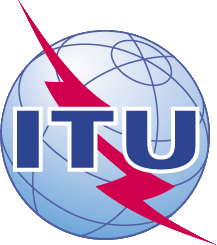 Joint ITU and Probe IT Workshop On the Internet of ThingsHammamet-Tunisia, 18 September 2012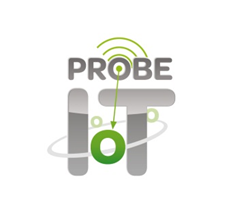 